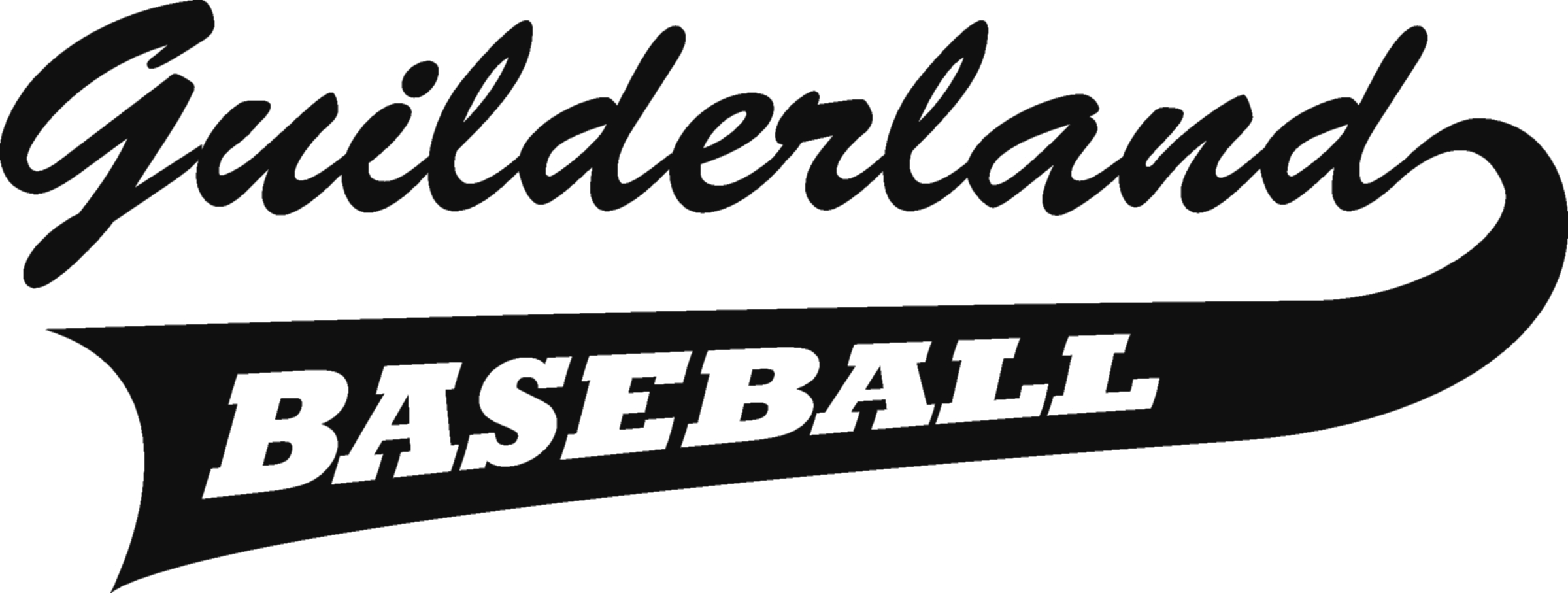 GUILDERLAND BABE RUTH- -Board ApplicationName	______________________________________________Email	______________________________________________Phone#	______________________________________________Address	______________________________________________Do you have children that currently play at GBR?  Yes		No	If yes, how many?Were you actively involved in assisting (team parent, coaching, etc..)________________________________________________________________________________________________________________________________________________________________________What are the main reasons for wanting to join the GBR Board of Directors?____________________________________________________________________________________________________________________________________________________________________________________________________________________________________________________________What contributions do you believe you can make to GBR?___________________________________________________________________________________________________________________________________________________________________________________________________________________________________________________________What experience do you have with volunteer organizations?______________________________________________________________________________________________________________________________________________________________________________________________________________________________________________________________________________________________________________________________________________Please indicate which areas you would be interested in assisting:Fundraising					       	Player registrationField preparation				       	ConcessionsSponsorship				                     	EquipmentCapital improvements				       	Marketingweb-site                                                schedulingPlease return to Jolene Kanas, President of Guilderland Babe Ruth 1Queenb@nycap.rr.com 